О внесении измененийв постановление Администрации города Когалымаот 09.06.2018 №1281В соответствии с Федеральными законами от 24.06.1998 №89-ФЗ «Об отходах производства и потребления», 06.10.2003 №131-ФЗ «Об общих принципах организации местного самоуправления в Российской Федерации», Законом Ханты-Мансийского автономного округа-Югры от 17.11.2016 №79-оз «О наделении органов местного самоуправления муниципальных образований Ханты-Мансийского автономного округа – Югры отдельными государственными полномочиями в сфере обращения с твердыми коммунальными отходами», постановлением Правительства Ханты-Мансийского автономного округа-Югры от 11.07.2019 №229-п «О правилах организации деятельности по накоплению твердых коммунальных отходов (в том числе их раздельному накоплению) в Ханты-Мансийском автономном округе – Югре , установления ответственности за обустройство  и надлежащее содержание площадок для накопления твердых коммунальных отходов, приобретения, содержания контейнеров для накопления твердых коммунальных отходов», руководствуясь Уставом города Когалыма, учитывая экспертное заключение Управления государственной регистрации нормативных правовых актов Аппарата Губернатора Ханты-Мансийского автономного округа – Югры от 29.03.2022 №01.03-М-168:             1. В приложение к постановлению Администрации города Когалыма от 09.06.2018 №1281 «Об утверждении Порядка накопления твердых коммунальных отходов (в том числе их раздельного накопления) на территории города Когалыма» (далее-Порядок) внести следующие изменения:1.1. в разделе 2 Порядка:1.1.1. в подпункте 2.3.3. пункта 2.3. слова «СанПиН 42-128-4690-88 "Санитарные правила содержания территорий населенных мест", утвержденными Главным государственным санитарным врачом СССР 05.08.1988 N 4690-88 (далее - СанПиН 42-128-4690-88)» заменить словами «СанПиН 2.1.3684-21 "Санитарно-эпидемиологические требования к содержанию территорий городских и сельских поселений, к водным объектам, питьевой воде и питьевому водоснабжению, атмосферному воздуху, почвам, жилым помещениям, эксплуатации производственных, общественных помещений, организации и проведению санитарно-противоэпидемических (профилактических) мероприятий" (вместе с "СанПиН 2.1.3684-21. Санитарные правила и нормы...",утвержденными Главным государственным санитарным врачом РФ от 28.01.2021 №3 (далее - СанПиН 2.1.3684-21), слова «не отвечающих требованиям СанПиН 42-128-4690-88» заменить словами «не отвечающих требованиям СанПиН 2.1.3684-21».1.1.2. в пункте 2.4. после слов «(www.admkogalym.ru)» дополнить словами «в Территориальной информационной системе автономного округа (ТИС Югры)».            1.2.  в разделе 4 Порядка:           1.2.1. пункт 4.2. исключить.           1.2.2. пункт 4.3. считать пунктом 4.2.           1.2.3. пункт 4.4. считать пунктом 4.3.             1.2.4. пункт 4.5. считать пунктом 4.4.           1.2.5. пункт 4.6. считать пунктом 4.5.           1.2.6. пункт 4.7. считать пунктом 4.6.           1.2.7. пункт 4.8. считать пунктом 4.7. 2. Муниципальному казённому учреждению «Управление жилищно-коммунального хозяйства города Когалыма» (Э.Н.Голубцов) направить в юридическое управление Администрации города Когалыма текст постановления, его реквизиты, сведения об источнике официального опубликования в порядке и сроки, предусмотренные распоряжением Администрации города Когалыма от 19.06.2013 №149-р «О мерах по формированию регистра муниципальных нормативных правовых актов Ханты-Мансийского автономного округа – Югры» для дальнейшего направления в Управление государственной регистрации нормативных правовых актов Аппарата Губернатора Ханты-Мансийского автономного округа – Югры.3. Опубликовать настоящее постановление в газете «Когалымский вестник» и разместить на официальном сайте Администрации города Когалыма в сети Интернет (www.admkogalym.ru).4.  Контроль за выполнением настоящего постановления возложить на заместителя главы города Когалыма В.В.Пчелинцева.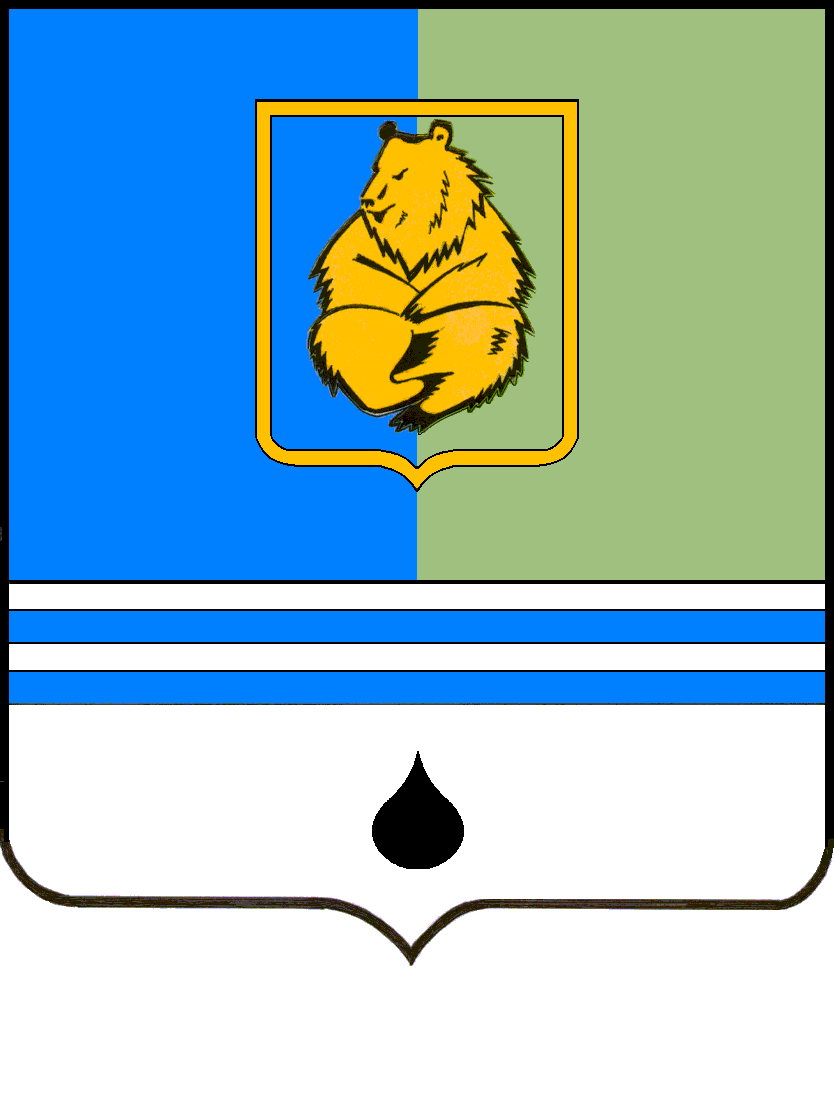 ПОСТАНОВЛЕНИЕАДМИНИСТРАЦИИ ГОРОДА КОГАЛЫМАХанты-Мансийского автономного округа - ЮгрыПОСТАНОВЛЕНИЕАДМИНИСТРАЦИИ ГОРОДА КОГАЛЫМАХанты-Мансийского автономного округа - ЮгрыПОСТАНОВЛЕНИЕАДМИНИСТРАЦИИ ГОРОДА КОГАЛЫМАХанты-Мансийского автономного округа - ЮгрыПОСТАНОВЛЕНИЕАДМИНИСТРАЦИИ ГОРОДА КОГАЛЫМАХанты-Мансийского автономного округа - Югрыот [Дата документа]от [Дата документа]№ [Номер документа]№ [Номер документа]